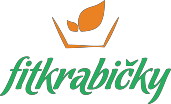 FITKRABIČKY	Dátum: .........................PONDELOKObed: 574 + 2152 kJPolievka: Zeleninová krémová (7,9)Cícerová tikka massala s dusenou ryžou (1,6)Olovrant: 708 kJTzatziky (1,7)Večera: 1070 kJPečený zemiak varený v šupke plnený zeleninovou zmesou s hubami (9)UTOROKRaňajky: 707 kJChlebík s maslom a vareným vajíčkom (1,3,7)Desiata: 430 kJZmes ovociaObed: 363 + 1266 kJPolievka: Vajíčkovo – rascová (3,7)Gnocchi s paradajkovou omáčkou a  brokolicou (1)Olovrant: 777 kJMrkvový koláč (1,3,7,8)Večera: 718 kJZapekané zemiaky s kyslou kapustou a smotanou (3,7)STREDARaňajky: 1038 kJGrahamové rožky so žeruchovou nátierkouDesiata: 1119 kJBurker musli s medom a jogurtomObed: Tukožrútska 475 + 2040 kJMilánske zeleninové krémové rizoto s parmezánomOlovrant: 568 kJĽadový šalát so syrom gorgonzola s brusnicami a orechamiVečera:  1496 kJZeleninový zemiakový šalát s hráškom a kukuricou ŠTVRTOKRaňajky: 625 kJSucháre celozrnné so škvarkovou nátierkou Alfa bio, zelenina (1,6)Desiata: 393 kJČerstvé ovocieObed: 459 + 3711 kJPolievka: CviklováVegetariánsky steak  preliata rozmarínovou omáčkou a parenou zeleninou (1,6)Olovrant: 379 kJCuketové „špagety“ s cherry paradajkami a provensálskym korením (7)Večera: 732 kJKalerábový nákyp s restovonou cibuľkou  a tvarohom (3,7)PIATOKRaňajky:  1004 kJKrehký chlebík so syrom KIRI a zeleninou (1,7)Desiata: 355 kJMrkvovo – jablková dreň so zázvoromObed: 577 + 2450 kJPolievka: PórováBryndzové pirohy so smotanovým dipom a dusenou cibuľkou (7)Olovrant: 743 kJKapustovo – mrkvový šalátVečera: 1321 kJCestovinový (tarhoňový) šalát s giros plátkami (1,7)SOBOTARaňajky: 543 kJDrožďová pomazánka s nakladanou kyslou uhorkou a chlebom (1)Desiata: 567 kJTvarohový dezert